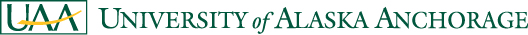 For immediate releaseApril 6, 2015Media contact: Sarah Henning, 786-1435 w 250-3352 c, sarah.henning@uaa.alaska.eduUAA debaters face rhetorical powerhousesAnchorage hosts prestigious national tournament April 11-13This weekend the University of Alaska Anchorage clashes with Harvard, Yale and Stanford – not at the rink or on the court, but at the podium. For the first time, UAA’s acclaimed Seawolf Debate Program is hosting the U.S. Universities Debating Championships, the most prestigious national tournament of its kind. About 400 students from 60 universities will vie for the 2015 collegiate debating championship Saturday through Monday, April 11-13 on the UAA campus.  Debaters employ logic, persuasion and strategy to argue controversial concepts and public policy. Since winning the national championship in 2005, Seawolf debate teams have regularly advanced to the final rounds and earned top speaker awards. UAA brought home four major awards at last year’s tournament, where topics ranged from the Israeli-Palestinian conflict to the validity of pre-nuptial agreements.Buy tickets to the championship round at UAAtix.com. Tickets are $15. Action starts at 7:30 p.m. Monday, April 13 in UAA’s Wendy Williamson Auditorium.UNIVERSITY OF ALASKA ANCHORAGEThe University of Alaska Anchorage is Alaska’s largest university, educating more than 15,000 students annually and offering programs in more than 200 areas of study. UAA’s mission is to discover and disseminate knowledge through teaching, research, engagement and creative expression. Learn more at uaa.alaska.edu. # # #